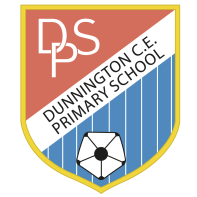 THEMATIC OVERVIEWTHEMATIC OVERVIEWTHEMATIC OVERVIEWYear Group: 5Year Group: 5Year Group: 5Term and Duration: SpringTerm and Duration: SpringTerm and Duration: SpringTheme: Can you be the next CSI investigator? / Out of this worldTheme: Can you be the next CSI investigator? / Out of this worldTheme: Can you be the next CSI investigator? / Out of this worldEnglish ObjectivesEnglish ObjectivesEnglish ObjectivesEnglish ObjectivesThe Mystery of Charlotte DymondTuesday – Newspaper reportsEarth & Space - Non-chronological reportsThe Lost Thing – Sci FiGrammar to be covered:ApostrophesModal VerbsPrefixes / SuffixesRelative ClausesSpelling to be covered:Homophones / ei,ie / tion, sion. cian / ary,ery / ferThe Mystery of Charlotte DymondTuesday – Newspaper reportsEarth & Space - Non-chronological reportsThe Lost Thing – Sci FiGrammar to be covered:ApostrophesModal VerbsPrefixes / SuffixesRelative ClausesSpelling to be covered:Homophones / ei,ie / tion, sion. cian / ary,ery / ferThe Mystery of Charlotte DymondTuesday – Newspaper reportsEarth & Space - Non-chronological reportsThe Lost Thing – Sci FiGrammar to be covered:ApostrophesModal VerbsPrefixes / SuffixesRelative ClausesSpelling to be covered:Homophones / ei,ie / tion, sion. cian / ary,ery / ferThe Mystery of Charlotte DymondTuesday – Newspaper reportsEarth & Space - Non-chronological reportsThe Lost Thing – Sci FiGrammar to be covered:ApostrophesModal VerbsPrefixes / SuffixesRelative ClausesSpelling to be covered:Homophones / ei,ie / tion, sion. cian / ary,ery / ferMathematics ObjectivesMathematics ObjectivesMathematics ObjectivesMathematics ObjectivesFractions, Decimals, PercentagesComparing and Ordering FractionsConverting between improper fractions and mixed numbersAdding fractionsMultiplying fractions Fractions of amountsConverting between decimals and percentagesFractions, Decimals, PercentagesComparing and Ordering FractionsConverting between improper fractions and mixed numbersAdding fractionsMultiplying fractions Fractions of amountsConverting between decimals and percentagesFractions, Decimals, PercentagesComparing and Ordering FractionsConverting between improper fractions and mixed numbersAdding fractionsMultiplying fractions Fractions of amountsConverting between decimals and percentagesFractions, Decimals, PercentagesComparing and Ordering FractionsConverting between improper fractions and mixed numbersAdding fractionsMultiplying fractions Fractions of amountsConverting between decimals and percentagesScience ObjectivesScience ObjectivesScience ObjectivesScience ObjectivesProperties of materialsSorting materials based on their propertiesSeparating materialsReversible / Irreversible reactionsDissolvingEarth, Moon & SpaceOrbits of the Earth, Moon & other planetsDay & NightProperties of materialsSorting materials based on their propertiesSeparating materialsReversible / Irreversible reactionsDissolvingEarth, Moon & SpaceOrbits of the Earth, Moon & other planetsDay & NightProperties of materialsSorting materials based on their propertiesSeparating materialsReversible / Irreversible reactionsDissolvingEarth, Moon & SpaceOrbits of the Earth, Moon & other planetsDay & NightProperties of materialsSorting materials based on their propertiesSeparating materialsReversible / Irreversible reactionsDissolvingEarth, Moon & SpaceOrbits of the Earth, Moon & other planetsDay & NightComputing ObjectivesComputing ObjectivesRE ObjectivesHistory ObjectivesStop MotionInternet Safety (Online footprint / Online shadow)Computers NetworksStop MotionInternet Safety (Online footprint / Online shadow)Computers NetworksWhat would Jesus do?Multi-faith dayN/AGeography ObjectivesGeography ObjectivesArt ObjectivesDT ObjectivesN/AN/AArtist – Jim DineSketching spheres (Space Art)Steampunk ArtN/APE ObjectivesPE ObjectivesMusic ObjectivesFrench ObjectivesFootball & Fitness skillsTennisFootball & Fitness skillsTennisClassroom JazzBenjamin Britten – A Tragic storyDescribing FamilyNumbersColoursPSHCE ObjectivesPSHCE ObjectivesRights & ResponsibilitiesRights & Responsibilities